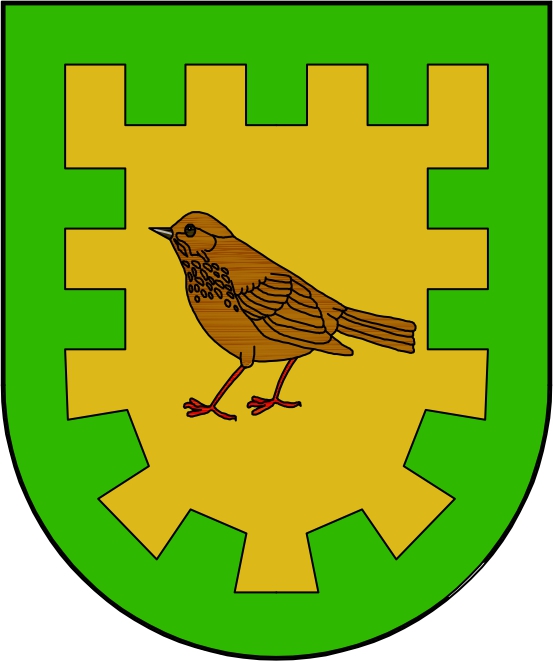                         OBEC DROZDOVIČ: 00233218  DIČ: CZ00233218                                                                                                  Drozdov čp. 104, 267 61 Cerhovice                                                                             tel: 311 577 229, 311 577 554, fax: 311 577 554                                                                                                          e-mail: info@obecdrozdov.euStřednědobý výhled rozpočtu na roky 2018 až 2019dle paragrafů - sumárně	strana:	1 / 1	                                                          Datum sestavení 17.02.2017	P Ř Í J M Y  dle paragrafů	Paragraf	Název	rok	2018	rok	2019	PAR celkem	 0000  Daňové příjmy a transfery	8 975 500	9 219 900	18 195 400 101X	Udrž.výr.potenc.zeměd,zeměd.půd.fond	150 000	150 000	300 000 103X	Pěstební činnost	230 000	230 000	460 000	21XX	Vnitřní obchod	15 000	15 000	30 000 	23XX  Vodní hospodářství	50 000	50 000	100 000	33XX	Činnosti knihovnické	500	500	1 000	 36XX  Bydlení, komunální služby a úz. rozvoj	105 000	105 000	210 000	37XX	Sběr a svoz ostatních odpadů (jiných 	50 000	50 000	100 000	63XX	Obecné příjmy a výdaje z finančních 	1 000	1 000	2 000	Celkem:	9 577 000	9 821 400	19 398 400	V Ý D A J E  dle paragrafů	Paragraf	Název	rok	2018	rok	2019	PAR celkem	 22XX Pozemní komunikace	2 000 000	1 100 000	3 100 000	 23XX Vodní hospodářství	580 000	420 000	1 000 000 	31XX Vzdělávání	454 000	464 000	918 000	 33XX Kultura, církve a sdělovací prostředky	190 000	450 000	640 000	 34XX Tělovýchovná a zájmová činnost	170 000	200 000	370 000	 36XX Bydlení, komunální služby a úz. rozvoj	120 000	135 000	255 000	 37XX Ochrana životního prostředí	1 200 000	1 500 000	2 700 000	 43XX Sociální služby	30 000	30 000	60 000	 55XX Požární ochrana a IZS	120 000	120 000	240 000 	61XX Územní samospráva	3 253 000	3 937 400	7 190 400 	63XX Finanční operace	70 000	70 000	140 000	 64XX Ostatní činnosti (DSO)	140 000	145 000	285 000	Celkem:	8 327 000	8 571 400	16 898 400	F I N A N C O V Á N Í  dle paragrafů	Paragraf	Název	rok	2018	rok	2019	PAR celkem	 0000 Splátka úvěru       	1 250 000	1 250 000	2 500 000	Celkem:	1 250 000	1 250 000	2 500 000PŘÍJMY   CELKEM:                                9 577 000              	9 821 400	19 398 400VÝDAJE VČ. FINAN. CELKEM:             9 577 000              	9 821 400	19 398 400	Střednědobý výhled rozpočtu je zveřejněn na www.obecdrozdov.eu a  do jeho listinné podoby je možné nahlédnout v úředních hodinách v kanceláři OÚ Drozdov.Schváleno OZ dne: 6.3.2017